	PROPERTY OWNERSHIP DATA	ITD 2009   (Rev. 03-16)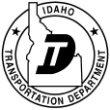 		itd.idaho.govKey NumberProject NumberProject LocationProject LocationParcel NumberParcel NumberParcel NumberParcel Identification NumberSection A – Parcel Owner InformationSection A – Parcel Owner InformationSection A – Parcel Owner InformationSection A – Parcel Owner InformationSection A – Parcel Owner InformationSection A – Parcel Owner InformationSection A – Parcel Owner InformationSection A – Parcel Owner InformationSection A – Parcel Owner InformationSection A – Parcel Owner InformationParcel OwnerParcel OwnerParcel OwnerParcel OwnerParcel OwnerParcel OwnerE-Mail AddressE-Mail AddressE-Mail AddressE-Mail AddressProperty AddressProperty AddressProperty AddressProperty AddressProperty AddressProperty AddressCityCityStateZip CodeMailing Address (If different from above)Mailing Address (If different from above)Mailing Address (If different from above)Mailing Address (If different from above)Mailing Address (If different from above)Mailing Address (If different from above)CityCityStateZip CodeHome PhoneHome PhoneWork PhoneWork PhoneCell PhoneCell PhoneCell PhoneServices for Persons with Limited English Proficiency NeededServices for Persons with Limited English Proficiency NeededServices for Persons with Limited English Proficiency Needed(     )(     )(     ) Yes	 No Yes	 No Yes	 NoSection B – Relocation ConsiderationSection B – Relocation ConsiderationSection B – Relocation ConsiderationSection B – Relocation ConsiderationSection B – Relocation ConsiderationSection B – Relocation ConsiderationSection B – Relocation ConsiderationThere are occupied improvements or personal property with the right-of-wayThere are occupied improvements or personal property with the right-of-wayThere are occupied improvements or personal property with the right-of-way Yes	 No Yes	 No Yes	 No Yes	 NoIf "No", date and sign at the bottom of the page.If "No", date and sign at the bottom of the page.If "No", date and sign at the bottom of the page.If "No", date and sign at the bottom of the page.If "No", date and sign at the bottom of the page.If "No", date and sign at the bottom of the page.If "No", date and sign at the bottom of the page.If "Yes", mark all boxes that apply:If "Yes", mark all boxes that apply: Dwelling	 Shed	 Business Dwelling	 Shed	 Business Dwelling	 Shed	 Business Dwelling	 Shed	 Business Dwelling	 Shed	 Business Miscellaneous Personal Property	 Sign(s) Miscellaneous Personal Property	 Sign(s)# If "Miscellaneous Personal Property" or "Sign(s)" is marked, complete lines 3, 4, and 5 in Section DIf "Miscellaneous Personal Property" or "Sign(s)" is marked, complete lines 3, 4, and 5 in Section DIf "Miscellaneous Personal Property" or "Sign(s)" is marked, complete lines 3, 4, and 5 in Section DIf "Miscellaneous Personal Property" or "Sign(s)" is marked, complete lines 3, 4, and 5 in Section DIf "Miscellaneous Personal Property" or "Sign(s)" is marked, complete lines 3, 4, and 5 in Section DIf "Miscellaneous Personal Property" or "Sign(s)" is marked, complete lines 3, 4, and 5 in Section DIf "Miscellaneous Personal Property" or "Sign(s)" is marked, complete lines 3, 4, and 5 in Section DA fixture inventory is required? Yes	 No Yes	 No Yes	 No Yes	 No Yes	 No Yes	 NoSection C – Residential Property Only (complete for each separate occupant)Section C – Residential Property Only (complete for each separate occupant)Section C – Residential Property Only (complete for each separate occupant)Section C – Residential Property Only (complete for each separate occupant)Section C – Residential Property Only (complete for each separate occupant)Section C – Residential Property Only (complete for each separate occupant)Section C – Residential Property Only (complete for each separate occupant)Section C – Residential Property Only (complete for each separate occupant)Section C – Residential Property Only (complete for each separate occupant)Section C – Residential Property Only (complete for each separate occupant)Section C – Residential Property Only (complete for each separate occupant)Section C – Residential Property Only (complete for each separate occupant)Section C – Residential Property Only (complete for each separate occupant)Occupant Type (mark one)Occupant Type (mark one)Occupant Type (mark one)Residential Type (mark one)Residential Type (mark one)Residential Type (mark one)Residential Type (mark one)Residential Type (mark one)Residential Type (mark one)Residential Type (mark one)Residential Type (mark one)Residential Type (mark one)Residential Type (mark one) Parcel Owner	 Parcel Tenant Parcel Owner	 Parcel Tenant Parcel Owner	 Parcel Tenant Single Family	 Multi-Family	  Home Single Family	 Multi-Family	  Home Single Family	 Multi-Family	  Home Single Family	 Multi-Family	  Home Single Family	 Multi-Family	  Home Single Family	 Multi-Family	  Home Single Family	 Multi-Family	  Home Single Family	 Multi-Family	  Home Single Family	 Multi-Family	  Home Single Family	 Multi-Family	  HomeIf Mobile Home, Displacee:Owns Home    Yes	 NoOwns Home    Yes	 NoOwns Home    Yes	 NoOwns Home    Yes	 NoOwns Home    Yes	 NoOwns Home    Yes	 NoOwns Site    Yes	 NoOwns Site    Yes	 NoOwns Site    Yes	 NoOwns Site    Yes	 NoOwns Site    Yes	 NoOwns Site    Yes	 NoHead of HouseholdHead of HouseholdHome Phone NumberHome Phone NumberHome Phone NumberWork Phone NumberWork Phone NumberWork Phone NumberWork Phone NumberGenderGenderRaceRace(    )(    )(    )(    )(    ) Male	 Female Male	 FemaleMailing AddressMailing AddressMailing AddressMailing AddressMailing AddressMailing AddressCityCityCityCityStateStateZip CodeDate Displacee Began Occupancy (mm/yy)Date Displacee Began Occupancy (mm/yy)Total Number in FamilyTotal Number in FamilyTotal Number in FamilyTotal Number in FamilyTotal Number in FamilyTotal Number in FamilyTotal Number in FamilyTotal Number in FamilyTotal Number in FamilyTotal Number in FamilyTotal Number in FamilyComments:Comments:Comments:Comments:Comments:Comments:Comments:Comments:Comments:Comments:Comments:Comments:Comments:Section D – Displaced Business/Nonprofit/FarmSection D – Displaced Business/Nonprofit/FarmSection D – Displaced Business/Nonprofit/FarmSection D – Displaced Business/Nonprofit/FarmSection D – Displaced Business/Nonprofit/FarmSection D – Displaced Business/Nonprofit/FarmSection D – Displaced Business/Nonprofit/FarmSection D – Displaced Business/Nonprofit/FarmSection D – Displaced Business/Nonprofit/FarmSection D – Displaced Business/Nonprofit/FarmSection D – Displaced Business/Nonprofit/Farm1.  Relocation Status1.  Relocation Status2.  Name of Operation2.  Name of Operation2.  Name of Operation2.  Name of OperationType of BusinessType of BusinessType of BusinessType of BusinessType of Business Parcel Owner	 Parcel Tenant Parcel Owner	 Parcel Tenant3.  OwnerRaceRaceRace4.  Contact Person4.  Contact Person4.  Contact Person4.  Contact PersonPhone NumberPhone NumberPhone Number(    	)(    	)5.  Mailing Address5.  Mailing Address5.  Mailing AddressCityCityCityCityStateStateZip CodeZip Code6.  Business is part of commercial enterprise having more than three other similar outlets6.  Business is part of commercial enterprise having more than three other similar outlets6.  Business is part of commercial enterprise having more than three other similar outlets6.  Business is part of commercial enterprise having more than three other similar outlets6.  Business is part of commercial enterprise having more than three other similar outlets Yes	 No Yes	 No Yes	 No Yes	 No Yes	 No Yes	 No7.  Preferred Location of Replacement and Any Other Comments7.  Preferred Location of Replacement and Any Other Comments7.  Preferred Location of Replacement and Any Other Comments7.  Preferred Location of Replacement and Any Other Comments7.  Preferred Location of Replacement and Any Other Comments7.  Preferred Location of Replacement and Any Other Comments7.  Preferred Location of Replacement and Any Other Comments7.  Preferred Location of Replacement and Any Other Comments7.  Preferred Location of Replacement and Any Other Comments7.  Preferred Location of Replacement and Any Other Comments7.  Preferred Location of Replacement and Any Other CommentsDateInterviewed By